ОБЩЕРОССИЙСКИЙ ПРОФСОЮЗ ОБРАЗОВАНИЯСВЕРДЛОВСКАЯ ОБЛАСТНАЯ ОРГАНИЗАЦИЯОбзор СМИ с 30.10.2023-06.11.2023г.В Екатеринбурге открыли памятник первому учителю31 октябряМонумент «Учителю — источнику знаний» установили на аллее Свердловского областного педагогического колледжа. Идея педагогов о создании такого памятника была поддержана уральскими властями.https://ug.ru/v-ekaterinburge-otkryli-pamyatnik-pervomu-uchitelyu/На Урале наградят лучших педагогов-наставников01 ноябряВ Свердловской области удостоят премий работников образования, которые добились высоких достижений в профессиональном наставничестве. Победителям и призерам губернаторской премии в номинации «Мастер-наставник» вручат единовременные денежные выплаты в размере от 160 до 280 тысяч рублей.https://ug.ru/na-urale-nagradyat-luchshih-pedagogov-nastavnikov/Официальный статус могут получить музеи в вузах и колледжах02 ноябряЗаконопроект направлен на помощь в развитии музеев, которые открыты в государственных образовательных организациях.https://ug.ru/oficzialnyj-status-mogut-poluchit-muzei-v-vuzah-i-kolledzhah/В России национальный рейтинг колледжей и вузов будет учитываться при распределении бюджетных мест02 ноябряЭто следует из перечня поручений, которые утвердил Президент РФ Владимир Путин по итогам расширенного заседания президиума Госсовета. Документ опубликован на сайте Кремля.https://ug.ru/v-rossii-naczionalnyj-rejting-kolledzhej-i-vuzov-budet-uchityvatsya-pri-raspredelenii-byudzhetnyh-mest/Минпросвещения поручено расширить практику заключения целевых договоров между студентами колледжей и предприятиями02 ноябряРечь идет о заключении договоров о целевом обучении между студентами колледжей и предприятиями, которые расположены в регионе, где учащийся получает образование.https://ug.ru/minprosveshheniya-porucheno-rasshirit-praktiku-zaklyucheniya-czelevyh-dogovorov-mezhdu-studentami-kolledzhej-i-predpriyatiyami/Поправки в закон «Об образовании» снизят бюрократическую нагрузку педагогов03 ноябряВ закон «Об образовании» подготовили новые поправки, чтобы уменьшить бюрократическую нагрузку на педагогов всех уровней образования.https://ug.ru/popravki-v-zakon-ob-obrazovanii-snizyat-byurokraticheskuyu-nagruzku-pedagogov/Свердловский областной комитетОбщероссийского Профсоюза образования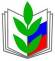 